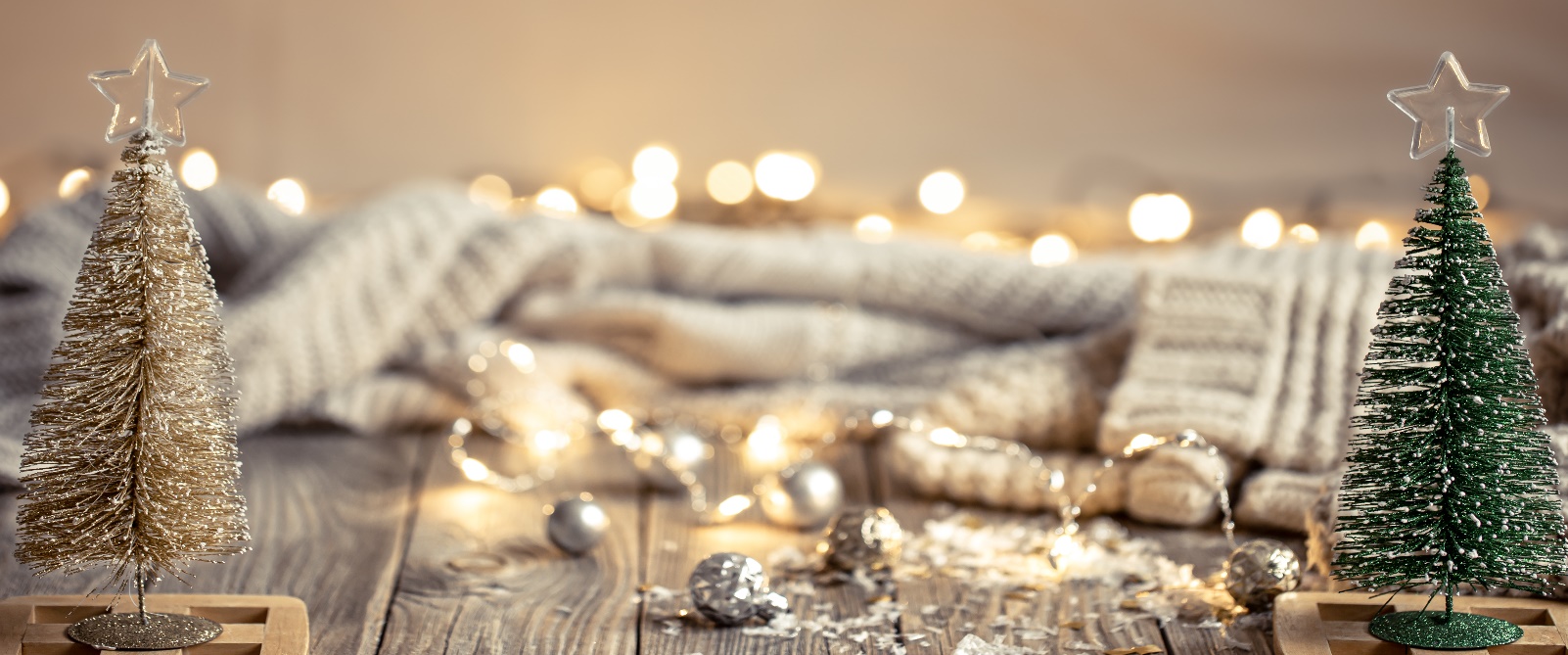 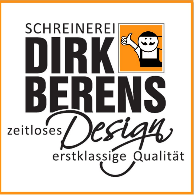 Die Schreinerei Dirk Berens und das gesamte Team wünschtall unseren Kunden, Geschäftspartnern, Freunde & Bekanntenein Frohes Weihnachtsfest verbunden mit dem Dank für das Vertrauen in 2022 sowie einen Guten Start in 2023 !                                            Das Team gönnt sich eine Jahreswechselpause          vom 23.12.22 bis 08.01.2023!